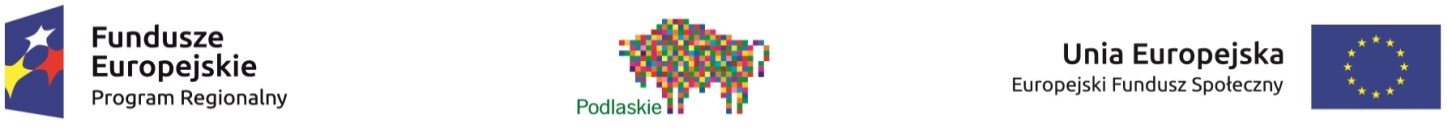 Załącznik nr 2 do umowy- Wzór harmonogramu płatności)Nr transzyKwota transzy dofinansowania Okres za jaki składany będzie wniosek o płatność (od … do …))Kwota planowanych całkowitych wydatków do rozliczenia Transza 1Transza 2…Transza n